Year 2 Phonics – Week commencing 8th June MondayThis week, we are learning to spell words with/wor/ saying /war/ and /wur/, and /qua/ saying /quo/ Watch Miss Mallon’s video and follow the instructions. TuesdayPractise spelling the exception word many. You could practise it by writing the word with colours, in chalk outside, making a game with it, putting it into your own sentence or story, or in any way you like.Read this diary entry from Florence Nightingale. Can you find the words containing /war/ saying /wor/?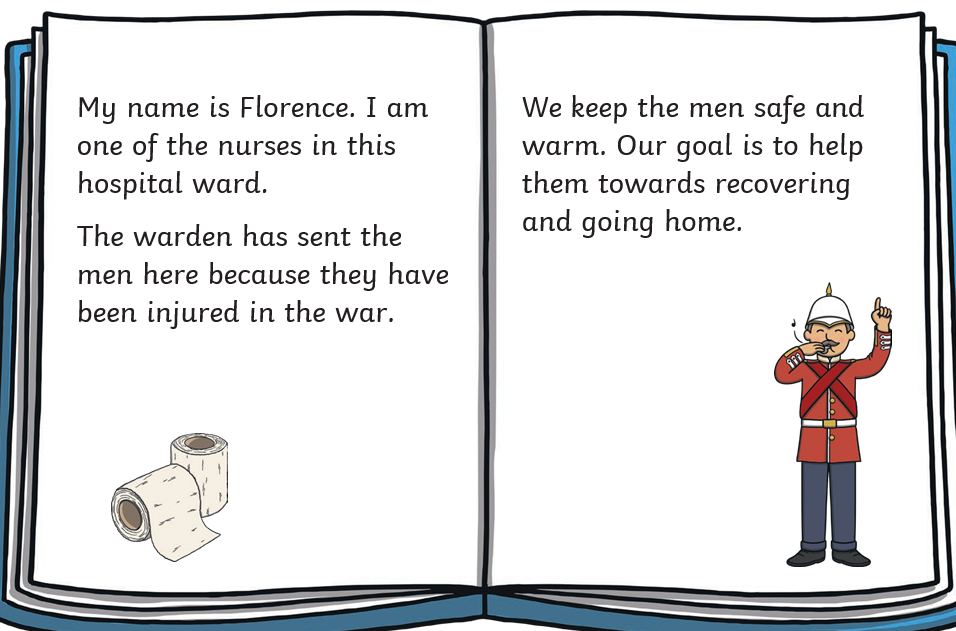 Match the words and pictures. 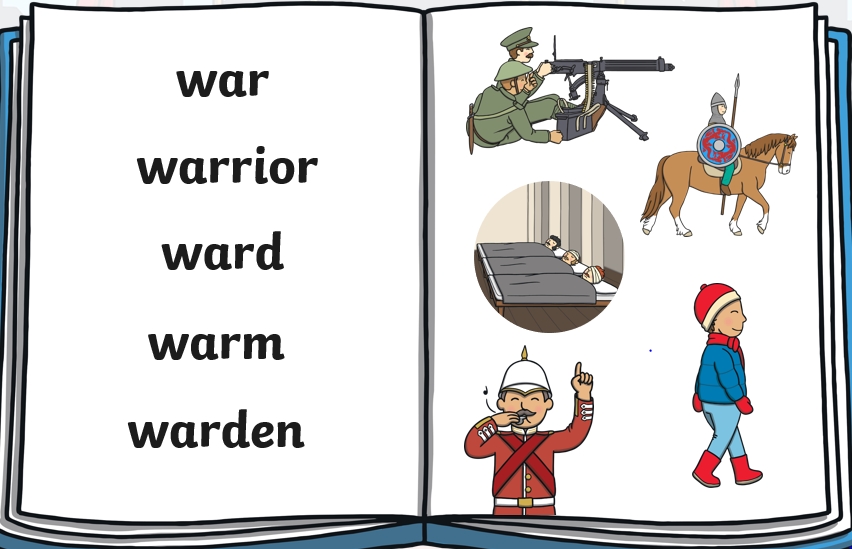 WednesdayPractise spelling the exception word clothes. You could practise it by writing the word with colours, in chalk outside, making a game with it, putting it into your own sentence or story, or in any way you like.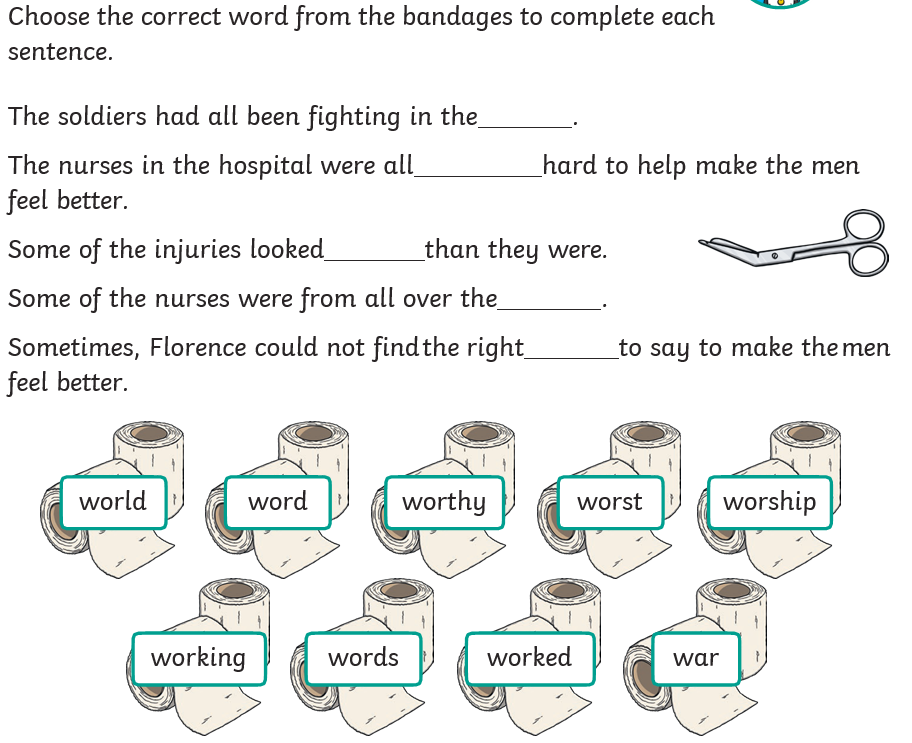 Write a label for these pictures. Be careful, do you need /wor/ or /war/?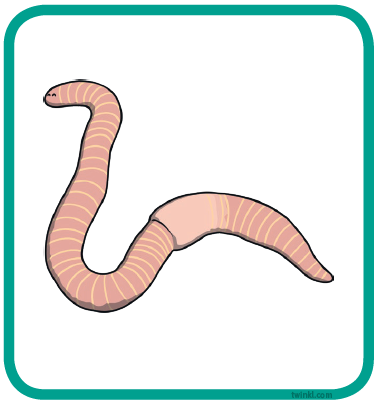 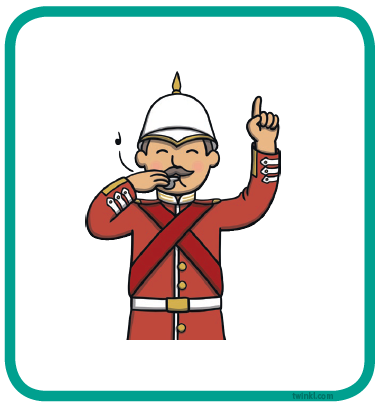 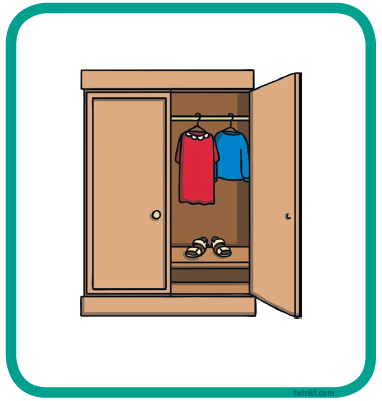 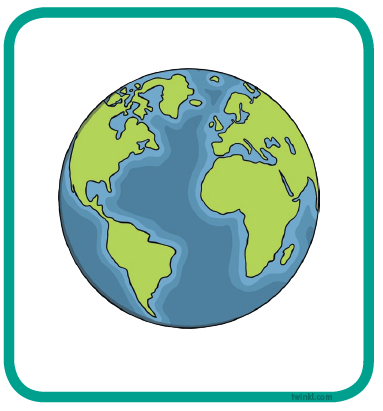 ThursdayPractise spelling the exception word busy. You could practise it by writing the word with colours, in chalk outside, making a game with it, putting it into your own sentence or story, or in any way you like.In some words, qua can make the /quo/ sound. This can be at the beginning or in the middle of words. Here are some words with the /qua/ saying /quo/ missing. Fill in the missing sound and read the word aloud. __________ntity, s________t, s________d, s_______ash, ________rter, ________rrel.   Choose a word to write a perfect sentence. Don’t forget all of the things that make a successful Year 2 sentence! Capital letters and full stops, checking our spellings, conjunctions, exciting sentence openers and powerful adjectives.ThursdayFriday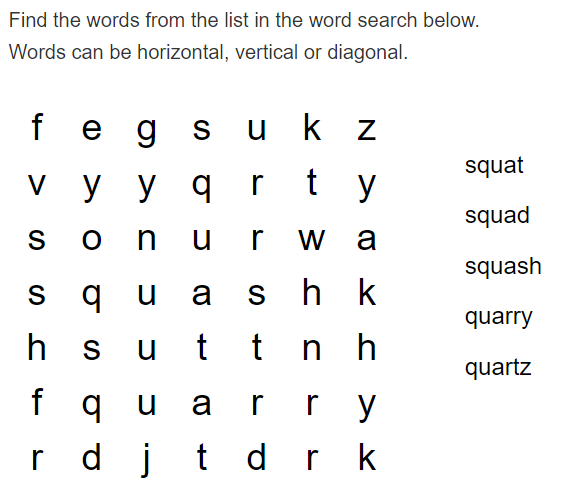 Choose a word to write a perfect sentence. Don’t forget all of the things that make a successful Year 2 sentence! Capital letters and full stops, checking our spellings, conjunctions, exciting sentence openers and powerful adjectives.